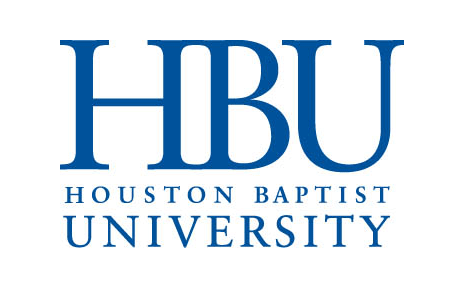 Fall 2017 Payment Plan ModificationPlease use this form to make adjustments to your monthly payment plan. Please submit this form 7 calendar days prior to the scheduled date of payment. Forms received after this date will not be accepted.Section I: Student InformationStudent Name	___________________________________

HBU ID		H __ __ __ __ __ __ __ __Section II: I authorize HBU to cancel my payment plan for the checked month(s) below and authorize HBU to automatically reactivate for the following month:Section III: I authorize HBU to terminate my payment plan for the entire term:[  ] Fall 2017

[  ] Disclosure: Electing to cancel a scheduled payment could result in a temporary hold on your student account. In addition, future classes may be dropped due to failed/missed payments.
Section IV: Please include your signature, date and phone number.


___________________________________	_______________	(______) __________________
(Student’s signature)				(Today’s Date)		(Phone)
TermMay 30, 2017June 30, 2017July 28, 2017August 30, 2017September 29, 2017October 30, 2017November 30, 2017December 29, 2017Fall 2017